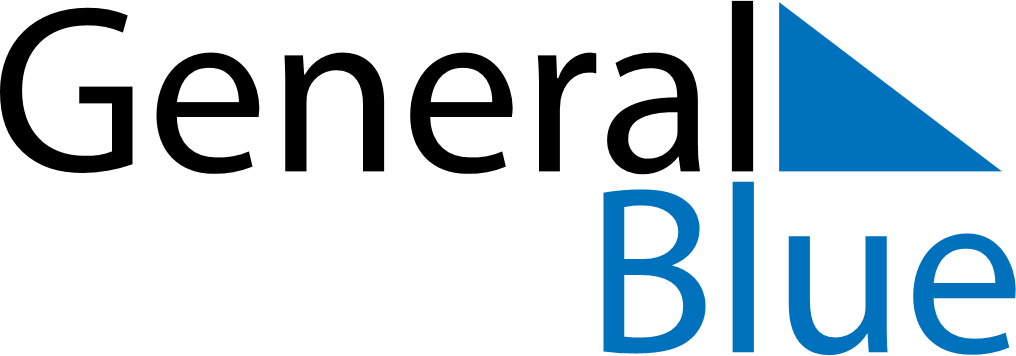 June 2024June 2024June 2024June 2024June 2024June 2024June 2024Cangandala, Malanje, AngolaCangandala, Malanje, AngolaCangandala, Malanje, AngolaCangandala, Malanje, AngolaCangandala, Malanje, AngolaCangandala, Malanje, AngolaCangandala, Malanje, AngolaSundayMondayMondayTuesdayWednesdayThursdayFridaySaturday1Sunrise: 6:04 AMSunset: 5:39 PMDaylight: 11 hours and 35 minutes.23345678Sunrise: 6:04 AMSunset: 5:39 PMDaylight: 11 hours and 35 minutes.Sunrise: 6:05 AMSunset: 5:39 PMDaylight: 11 hours and 34 minutes.Sunrise: 6:05 AMSunset: 5:39 PMDaylight: 11 hours and 34 minutes.Sunrise: 6:05 AMSunset: 5:39 PMDaylight: 11 hours and 34 minutes.Sunrise: 6:05 AMSunset: 5:40 PMDaylight: 11 hours and 34 minutes.Sunrise: 6:05 AMSunset: 5:40 PMDaylight: 11 hours and 34 minutes.Sunrise: 6:06 AMSunset: 5:40 PMDaylight: 11 hours and 34 minutes.Sunrise: 6:06 AMSunset: 5:40 PMDaylight: 11 hours and 33 minutes.910101112131415Sunrise: 6:06 AMSunset: 5:40 PMDaylight: 11 hours and 33 minutes.Sunrise: 6:06 AMSunset: 5:40 PMDaylight: 11 hours and 33 minutes.Sunrise: 6:06 AMSunset: 5:40 PMDaylight: 11 hours and 33 minutes.Sunrise: 6:07 AMSunset: 5:40 PMDaylight: 11 hours and 33 minutes.Sunrise: 6:07 AMSunset: 5:40 PMDaylight: 11 hours and 33 minutes.Sunrise: 6:07 AMSunset: 5:41 PMDaylight: 11 hours and 33 minutes.Sunrise: 6:07 AMSunset: 5:41 PMDaylight: 11 hours and 33 minutes.Sunrise: 6:08 AMSunset: 5:41 PMDaylight: 11 hours and 33 minutes.1617171819202122Sunrise: 6:08 AMSunset: 5:41 PMDaylight: 11 hours and 33 minutes.Sunrise: 6:08 AMSunset: 5:41 PMDaylight: 11 hours and 33 minutes.Sunrise: 6:08 AMSunset: 5:41 PMDaylight: 11 hours and 33 minutes.Sunrise: 6:08 AMSunset: 5:41 PMDaylight: 11 hours and 33 minutes.Sunrise: 6:09 AMSunset: 5:42 PMDaylight: 11 hours and 33 minutes.Sunrise: 6:09 AMSunset: 5:42 PMDaylight: 11 hours and 33 minutes.Sunrise: 6:09 AMSunset: 5:42 PMDaylight: 11 hours and 33 minutes.Sunrise: 6:09 AMSunset: 5:42 PMDaylight: 11 hours and 33 minutes.2324242526272829Sunrise: 6:09 AMSunset: 5:43 PMDaylight: 11 hours and 33 minutes.Sunrise: 6:10 AMSunset: 5:43 PMDaylight: 11 hours and 33 minutes.Sunrise: 6:10 AMSunset: 5:43 PMDaylight: 11 hours and 33 minutes.Sunrise: 6:10 AMSunset: 5:43 PMDaylight: 11 hours and 33 minutes.Sunrise: 6:10 AMSunset: 5:43 PMDaylight: 11 hours and 33 minutes.Sunrise: 6:10 AMSunset: 5:44 PMDaylight: 11 hours and 33 minutes.Sunrise: 6:10 AMSunset: 5:44 PMDaylight: 11 hours and 33 minutes.Sunrise: 6:11 AMSunset: 5:44 PMDaylight: 11 hours and 33 minutes.30Sunrise: 6:11 AMSunset: 5:44 PMDaylight: 11 hours and 33 minutes.